Výpis z usnesení zastupitelstva kraje č. 7/629 ze dne 19. 12. 2013 a Dodatek č. 1 k darovací smlouvě a smlouvě o zřízení věcného břemene ev. č. 02295/2010/IMZastupitelstvo kraje   k usnesení rady kraje č. 31/2404 ze dne 9. 12. 2013   (č. usnesení)   7/629          19. 12. 2013
1. rozhodlo

   a) souhlasit s darováním nemovitostí a to:   části budovy, v části obce Kanada, č. p. 132 občanská   vybavenost, na pozemku parc. č. st. 1564, části pozemku parc.   č. st. 1564 zastavěná plocha a nádvoří a části pozemku parc.   č. 2684 ostatní plocha, nově označených dle geometrického   plánu č. 1544 - 100/2013, ze dne 26. 6. 2013 jako budova bez   čp/če na pozemku parc. č. st. 1564/2, pozemek parc. č. st.   1564/2 zastavěná plocha a nádvoří o výměře 658 m², pozemek   parc. č. 2684/2 ostatní plocha o výměře 454 m² a budovy bez   čp/če jiná stavba, na pozemku parc. č. st. 1567 a pozemek   parc. č. st. 1567 zastavěná plocha a nádvoří,   vše k. ú. Konská, obec Třinec, včetně všech součástí   a příslušenství těchto nemovitostí, ve vlastnictví Střední   odborné školy Třineckých Železáren, Lánská 132,   Třinec - Kanada, IČ 27856216, do vlastnictví společnosti   Institut EuroSchola, o.s., nám. Svobody 527,   Třinec, IČ 70833737   bez uplatnění sankcí, dle předloženého materiálu   b) uzavřít Dodatek č. 1 k darovací smlouvě a smlouvě   o zřízení věcného břemene ev. č. 02295/2010/IM   ze dne 16. 11. 2010, dle předloženého materiálu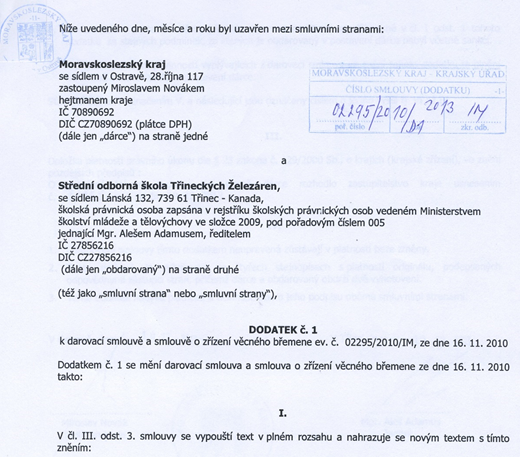 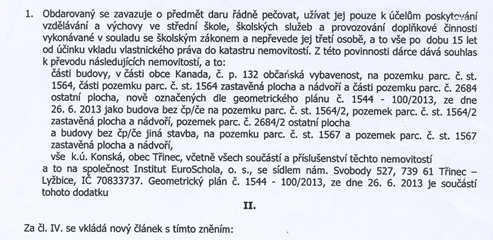 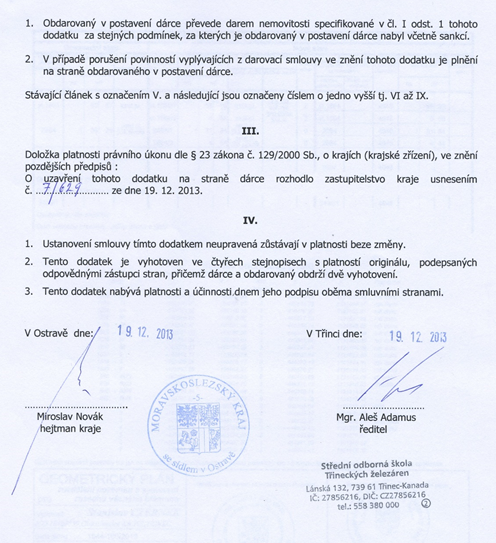 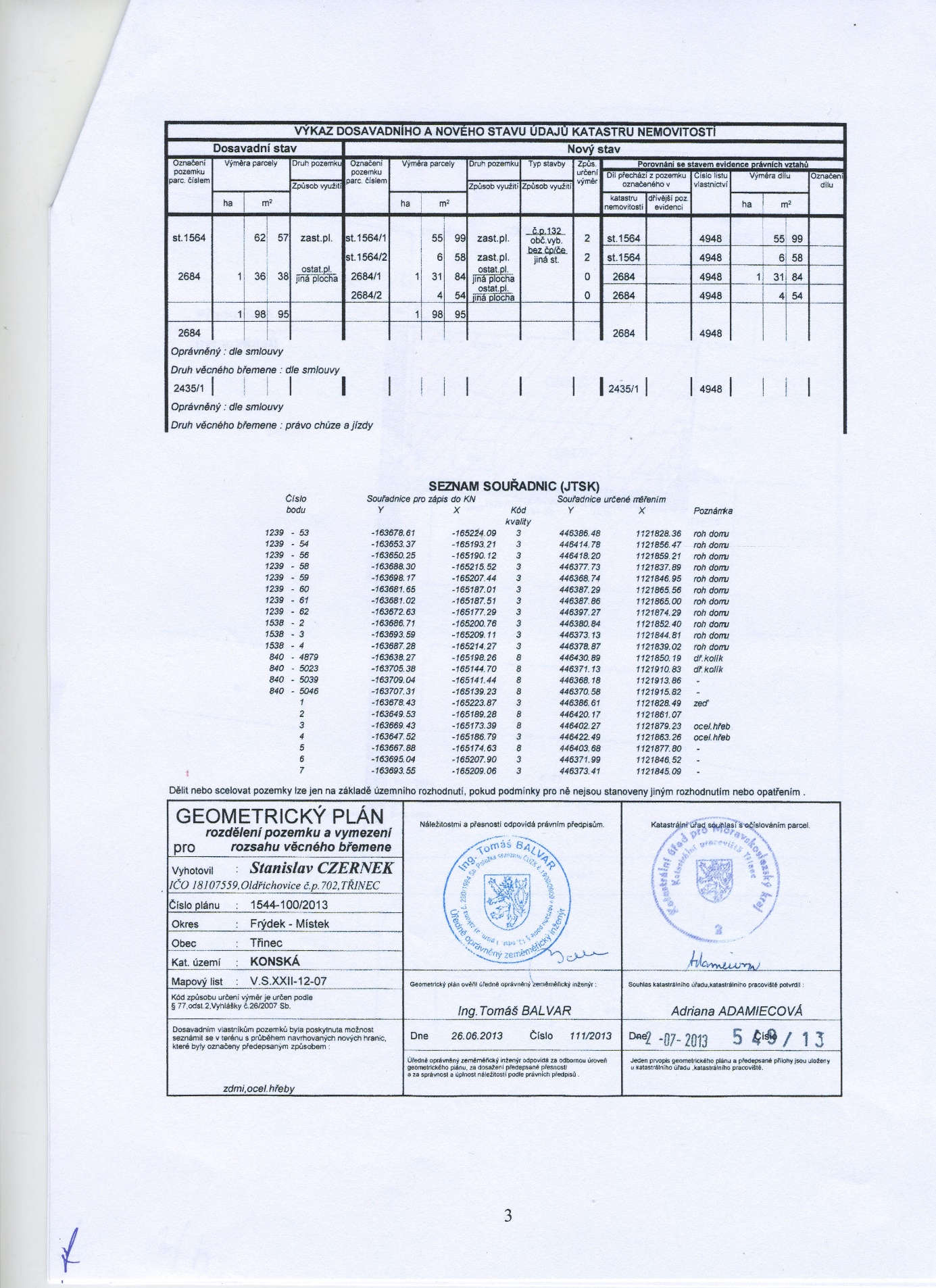 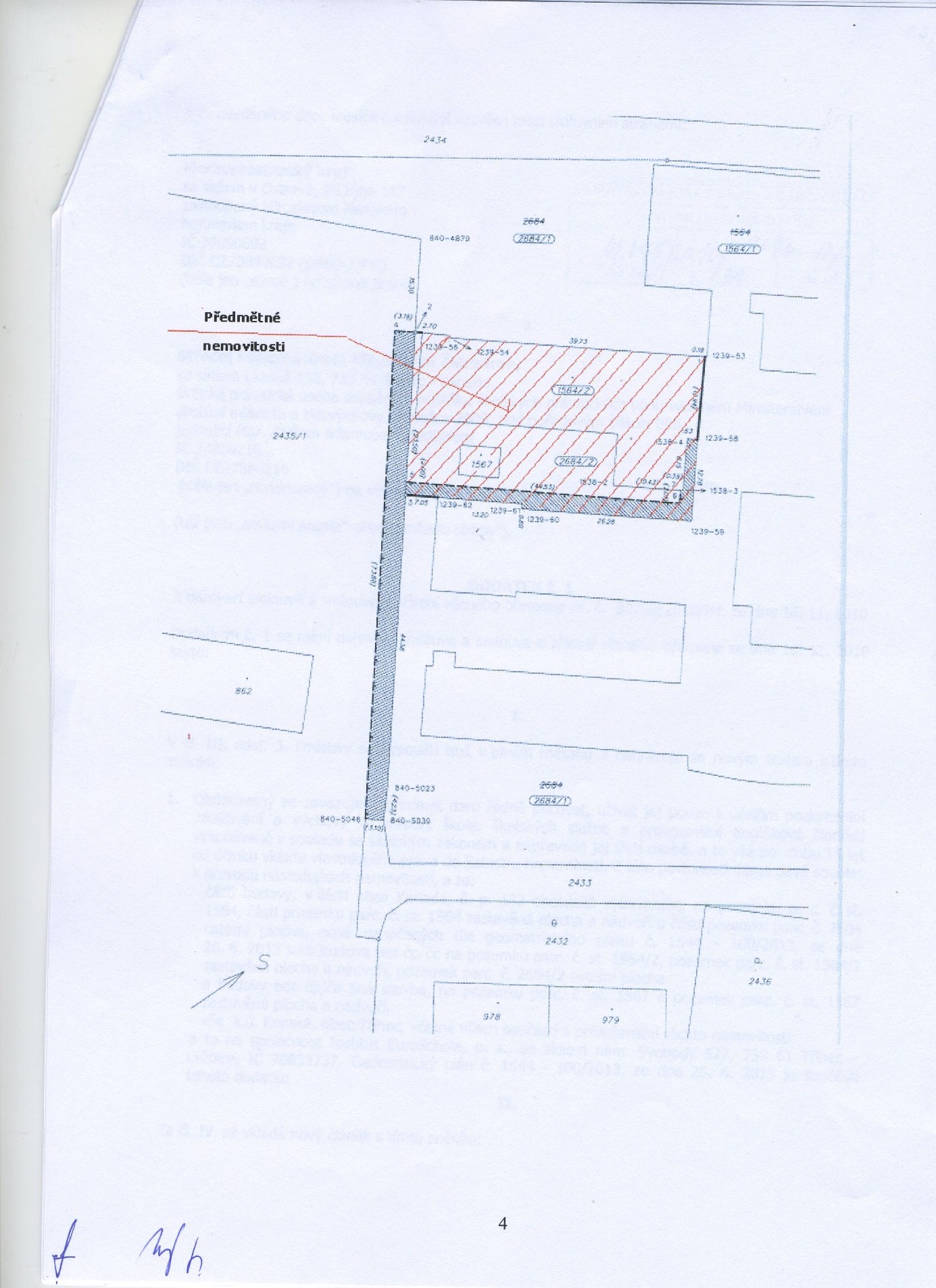 